CURRICULUM VITAEDATA PRIBADI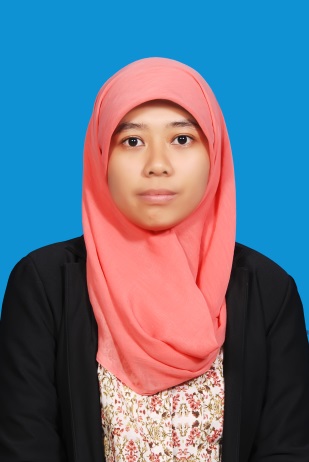 Nama Lengkap		: Tri Ayu LuthfianiTempat, Tanggal Lahir	: Mataram, 18 April 1992Jenis Kelamin			: PerempuanAgama				: Islam Alamat				: Perumahan Puri Taman Sari Blok C 
 				  No. 23 Cirebon 45135No. Telp/HP			: 081947095615e-mail				: 03.triayu@gmail.comRIWAYAT PENDIDIKANFormalRiwayat Organisasi	SEMINAR/WORKSHOP/PELATIHANSebagai Pemateri pada Seminar Nasional Pendidikan Sains 2015 dengan tema “Pembelajaran dan Penilaian Sains Sesuai Tuntutan Kurikulum 2013” di Universitas Negeri Surabaya, 24 Januari 2015KEMAMPUAN Kemampuan menggunakan komputer dengan baik (menggunakan software pengolahan data MS Office, Corel Draw, mengedit foto/video maupun internet seperti mengelola blog, website dan e-mail)PENGALAMAN KERJAProgram Pengalaman Lapangan di SMAN 6 Bandung  periode Agustus – Desember 2014 sebagai guru fisika.Demikian riwayat hidup ini saya buat dengan sebenarnya. Hormat Saya,Tri Ayu LuthfianiTahun2015-Sekarang2010-20152007-2010S-2 Universitas Pendidikan Indonesia Prodi Pendidikan FisikaS-1 Universitas Pendidikan Indonesia Jurusan Pendidikan Fisika IPK 3,15SMAN 1 CirebonTahun20122011BEM HMF FPMIPA UPI sebagai ketua biro media cetak S-2 Universitas BEM HMF FPMIPA UPI sebagai anggota bidang sosial 
   kemahasiswaan